ASC REPORT: Kunoyarnes/2022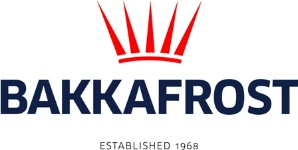 Site infoASC certification13-03-2018Start of production cycle19-06-2022End of production cycle12-09-2023Report last updated27-09-2023Estimated unexplained loss +3,25 %Wildlife interactions – overviewNumberBirds0Mammals0Number of escaped fish0Wildlife interactions –birdsWildlife interactions –birdsDate of incidentNumberSpeciesCauseN/A0Wildlife interactions – mammalsWildlife interactions – mammalsDate of incidentNumberSpeciesCauseN/A0Wildlife interactions – Fish escapesWildlife interactions – Fish escapesDate of incidentNumberCauseN/A0Fish Health SurveillanceSuspicious Unidentifiable transmissible agentNoneDetection of OIE – notifiable diseaseNoneLiceDateAverage lice number(number of mature female/fish)Average lice number(number of mature female/fish)Average lice number(number of motile/fish)07.07.20220,000,0021.07.20220,000,0004-08-20220,000,0018-08-20220,070,0701-09-20220,090,0908-09-20220,070,0715-09-20220,100,1022-09-20220,170,1729.09.20220,250,2513.10.20220,430,4321.10.20220,500,5003-11-20220,450,4517-11-20220,110,1101-12-20220,420,4215-12-20220,520,5229-12-20220,620,6212-01-20231,371,3726-01-20231,231,2309-02-20230,290,2923-02-20230,370,3709-03-20230,420,4223-03-20230,510,5104.04.20230,560,5618.04.20230,670,6704-05-20230,250,2511-05-20230,160,1616.05.20230,340,341,2427-05-20230,040,040,2030-05-20230,150,150,6406-06-20230,070,070,3513.06.20230,020,020,3020-06-20230,150,150,6527-06-20230,360,360,7604-07-20230,400,401,2811-07-20230,250,250,5118-07-20230,020,020,1225-07-20230,040,040,2708/08/20230,170,170,6622/08/20230,430,430,7831-08-230.720.721,03